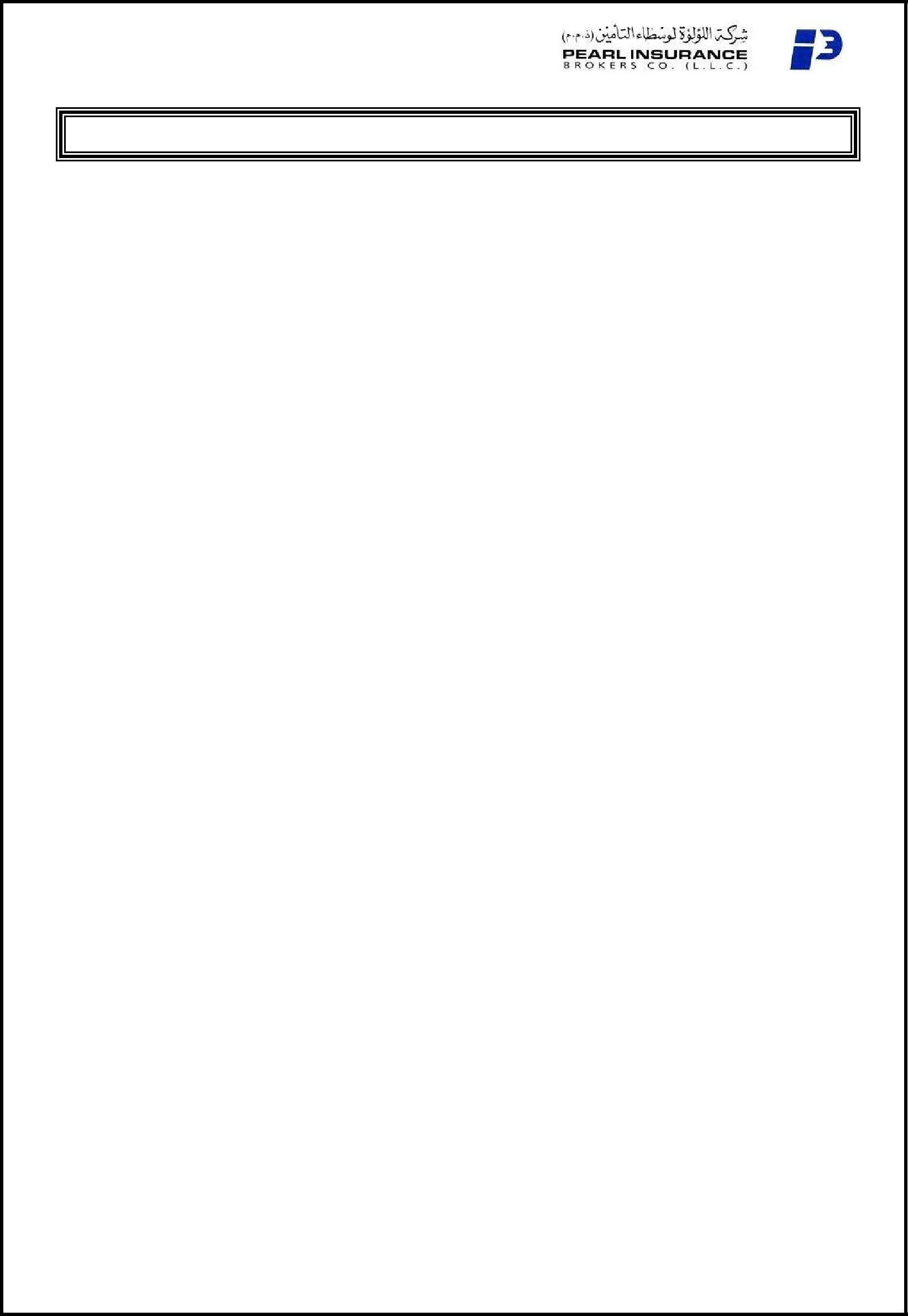 QUESTIONNAIRE FOR MONEY INSURANCE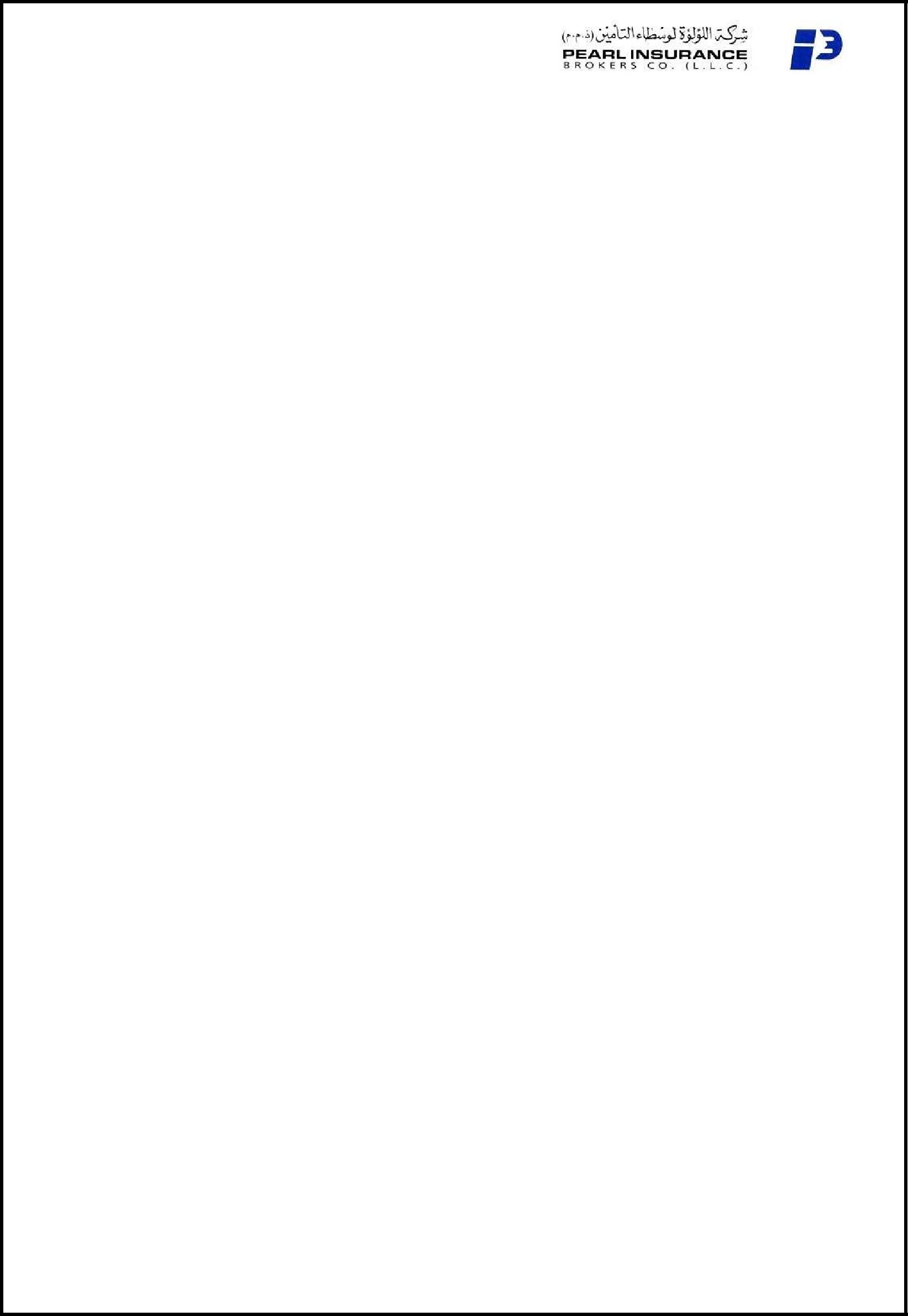 Cash in Transit – Limit any one movementEstimated Annual CarryingCash in Safe / PremisesCash in Drawers (out of safe) during office hrsCash in Drawers (out of safe) out of office hrsClaims experience (for 3 years):Extension	:O Loss / damage to personal effects / apparel of cash carrying / accompanying employee/sName of the Insured:Address:Telephone Number:Fax Number:Contact Person:Name:Designation:Mobile Number:Email id:Nature of Business:Location Type:O OfficeO Residential (Flat / Villa)O Residential (Flat / Villa)O ShopO WarehouseO FactoryO Tower with multiple occupancyO Tower with multiple occupancyO Others (Please specify)O Others (Please specify)Period of insurance:Sum Insured:(Currency in ___________)DescriptionAmountDetails of safe:Model / Serial No.MakeYear of ManufactureSizeWeightTerritory:Jurisdiction: